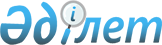 Көкшетау қалалық мәслихатының 2008 жылғы 23 желтоқсандағы № С-18/5 "2009 жылға арналған қалалық бюджет туралы" шешіміне өзгерістер мен толықтырулар енгізу туралы
					
			Күшін жойған
			
			
		
					Ақмола облысы Көкшетау қалалық мәслихатының 2009 жылғы 26 қазандағы № С-29/5 шешімі. Ақмола облысы Көкшетау қаласының Әділет басқармасында 2009 жылғы 30 қазанда № 1-1-110 тіркелді. Күші жойылды - Көкшетау қалалық мәслихатының 2010 жылғы 21 сәуірдегі № С-34/28 шешімімен      Ескерту. Күші жойылды - Көкшетау қалалық мәслихатының 2010.04.21 № С-34/28 шешімімен

      Қазақстан Республикасының 2008 жылғы 4 желтоқсандағы Бюджеттік Кодексінің 106 бабы, 2 тармағының 4) тармақшасына және 4 тармағына, және Қазақстан Республикасының 2001 жылғы 23 қаңтардағы «Қазақстан Республикасындағы жергілікті мемлекеттік басқару және өзін-өзі басқару туралы» Заңының 6 бабы, 1 тармағының 1) тармақшасына сәйкес Көкшетау қалалық мәслихаты ШЕШТІ:



      1. Көкшетау қалалық мәслихатының «2009 жылға арналған қалалық бюджет туралы» 2008 жылғы 23 желтоқсандағы № С-18/5 (Нормативтік құқықтық актілерді мемлекеттік тіркеу тізілімінде № 1-1-94 тіркелген, 2009 жылғы 15 қаңтарда «Көкшетау» газетінде және 2009 жылғы 15 қаңтарда «Степной Маяк» газетінде жарияланған) шешіміне, Көкшетау қалалық мәслихатының шешімдерімен енгізілген кейінгі өзгерістермен және толықтырулармен 2009 жылғы 3 наурыздағы № С-21/5 «Көкшетау қалалық мәслихатының 2008 жылғы 23 желтоқсандағы № С-18/5 «2009 жылға арналған қалалық бюджет туралы» шешіміне өзгерістер мен толықтырулар енгізу туралы» (Нормативтік құқықтық актілерді мемлекеттік тіркеу тізілімінде № 1-1-100 тіркелген, 2009 жылғы 26 наурызда «Көкшетау» газетінде № 12 және 2009 жылғы 26 наурызда «Степной маяк» газетінде № 12 жарияланған); 2009 жылғы 30 наурыздағы № С-22/6 «Көкшетау қалалық мәслихатының 2008 жылғы 23 желтоқсандағы № С-18/5 «2009 жылға арналған қалалық бюджет туралы» шешіміне өзгерістер мен толықтырулар енгізу туралы» (Нормативтік құқықтық актілерді мемлекеттік тіркеу тізілімінде № 1-1-101 тіркелген, 2009 жылғы 23 сәуірде «Көкшетау» газетінде № 16 және 2009 жылғы 23 сәуірде «Степной маяк» газетінде № 16 жарияланған); 2009 жылғы 29 сәуірдегі № С-24/5 «Көкшетау қалалық мәслихатының 2008 жылғы 23 желтоқсандағы № С-18/5 «2009 жылға арналған қалалық бюджет туралы» шешіміне өзгерістер мен толықтырулар енгізу туралы» (Нормативтік құқықтық актілерді мемлекеттік тіркеу тізілімінде № 1-1-104 тіркелген, 2009 жылғы 21 мамырда «Көкшетау» газетінде № 20 және 2009 жылғы 21 мамырда «Степной маяк» газетінде № 20 жарияланған); 2009 жылғы 29 шілдедегі № С-27/5 «Көкшетау қалалық мәслихатының 2008 жылғы 23 желтоқсандағы № С-18/5 «2009 жылға арналған қалалық бюджет туралы» шешіміне өзгерістер мен толықтырулар енгізу туралы» (Нормативтік құқықтық актілерді мемлекеттік тіркеу тізілімінде № 1-1-107 тіркелген, 2009 жылғы 6 тамызда «Көкшетау» газетінде № 31 және 2009 жылғы 6 тамызда «Степной маяк» газетінде № 31 жарияланған), келесі өзгерістер мен толықтырулар енгізілсін:



      1 тармақтың 1) тармақшасында:

      «8 801 068,9» санын «8 840 221,5» санымен ауыстырылсын;

      «4 859 627» санын «4 809 065» санымен ауыстырылсын;

      «90 119» санын «140 681» санымен ауыстырылсын;

      «3 404 427,9» санын «3 443 580,5» санымен ауыстырылсын;

      1 тармақтың 2) тармақшасында:

      «9 255 809,5» санын «9 294 962,1» санымен ауыстырылсын;



      5 тармақта:

      «1 130 151» санын «1 128 794,6» санымен ауыстырылсын;

      5 тармақтың 1) тармақшасында:

      «144 176» санын «142 819,6» санымен ауыстырылсын;

      бірінші азатжолда:

      «20 485» санын «19 865,2» санымен ауыстырылсын;

      екінші азатжолда:

      «16 623» санын «16 124,4» санымен ауыстырылсын;

      үшінші азатжолда:

      «31 789» санын «31 551» санымен ауыстырылсын;



      7 тармақта:

      «9 680» санын «14 415» санымен ауыстырылсын;

      бірінші азатжолда:

      «9 680» санын «9 310» санымен ауыстырылсын;

      келесі мазмұндағы екінші азатжолмен толықтырылсын:

      «5 105 мың теңге – тұрмыстық деңгейі төмен отбасылардың

      студенттерінің оқу ақысын өтеуге әлеуметтік көмек көрсетуге»;



      8 тармақта:

      «610 699» санын «628 433» санымен ауыстырылсын;

      екінші азатжолда:

      «194 499» санын «228 631» санымен ауыстырылсын;

      төртінші азатжолда:

      «19 200» санын «2 802» санымен ауыстырылсын;



      9 тармақта:

      «315 448,9» санын «321 993,2» санымен ауыстырылсын;

      үшінші азатжолда:

      «9 555,7» санын «7 100» санымен ауыстырылсын;

      келесі мазмұндағы бесінші азатжолмен толықтырылсын:

      «9 000 мың тенге – жекелеген азаматтардың топтарына тұрғын үй сатып алуға»;



      10 тармақта:

      «43 464» санын «55 919,7» санымен ауыстырылсын;

      келесі мазмұндағы екінші азатжолмен толықтырылсын:

      «12 455,7 мың теңге – ғимараттарды сатып алуға»;



      10-1 тармақтың 1) тармақшасында:

      «556 115» санын «555 155» санымен ауыстырылсын;

      оныншы азатжолда:

      «24 660» санын «23 700» санымен ауыстырылсын;



      11 тармақта:

      «59 713,2» санын «110 010» санымен ауыстырылсын;



      Көкшетау қалалық мәслихатының «2009 жылға арналған қалалық бюджет туралы» 2008 жылғы 23 желтоқсандағы № С-18/5 (Нормативтік құқықтық актілерді мемлекеттік тіркеудің тізілімінде № 1-1-94 тіркелген, 2009 жылғы 15 қаңтарда «Көкшетау» газетінде және 2009 жылғы 15 қаңтарда «Степной Маяк» газетінде жарияланған) шешімге 1, 2, 4 қосымшалары, осы шешімге 1,2,3 қосымшаларына сәйкес келесі редакцияда баяндалсын.



      2. Осы шешім Көкшетау қаласының Әділет басқармасында мемлекеттік тіркеуден өткен күннен бастап күшіне енеді және 2009 жылдың 1 қаңтарынан бастап қолданысқа енеді.      Төртінші шақырылған

      Көкшетау қалалық

      мәслихатының 29

      сессия төрағасы                            Б.Яндиев      Төртінші шақырылған

      Көкшетау қалалық

      мәслихатының хатшысы                       Қ.Мұстафина      КЕЛІСІЛДІ:      Көкшетау қаласының

      әкімі                                      Б.Сапаров      Көкшетау қаласының экономика

      және бюджеттік жоспарлау

      бөлімінің бастығы                          А.Омарова      Көкшетау қаласының

      қаржы бөлімі бастығы                       Ө.Ыдырысов

Көкшетау

қалалық мәслихатының

2009 жылғы 26 қазандағы

№ С-29/5 шешіміне

1 қосымшаКөкшетау

қалалық мәслихатының

"2009 жылға арналған

қалалық бюджет туралы"

2008 жылғы 23 желтоқсандағы

№ С-18/5 шешіміне

1 қосымша 2009 жылға арналған қалалық бюджет туралы

Көкшетау

қалалық мәслихатының

2009 жылғы 26 қазандағы

№ С-29/5 шешіміне

2 қосымшаКөкшетау

қалалық мәслихатының

"2009 жылға арналған

қалалық бюджет туралы"

2008 жылғы 23 желтоқсандағы

№ С-18/5 шешіміне

2 қосымша Бюджеттік инвестициялық жобаларды және заңды тұлғаларды жарғы капиталын қалыптастыруға немесе ұлғайтуға бағытталған, бюджеттік бағдарламаларға бөлінген, 2009 жылға арналған қалалық бюджеттің дамыту бюджеттік бағдарламаларының тізімі

Көкшетау

қалалық мәслихатының

2009 жылғы 26 қазандағы

№ С-29/5 шешіміне

3 қосымшаКөкшетау

қалалық мәслихатының

"2009 жылға арналған

қалалық бюджет туралы"

2008 жылғы 23 желтоқсандағы

№ С-18/5 шешіміне

4 қосымша 2009 жылға қаладағы аудан, аудандық маңызы бар қала, кент, ауыл (село), ауылдық (селолық) округінің бюджеттік бағдарламалары
					© 2012. Қазақстан Республикасы Әділет министрлігінің «Қазақстан Республикасының Заңнама және құқықтық ақпарат институты» ШЖҚ РМК
				СанатыСанатыСанатыСанатыСома

мың теңгеСыныбыСыныбыСыныбыСома

мың теңгеІшкі сыныбыІшкі сыныбыСома

мың теңгеАтауыСома

мың теңгеI. Кіріс8840221,51Салықтық түсімдер4809065,011Табыс салығы343554,02Жеке табыс салығы343554,013Әлеуметтiк салық2245845,01Әлеуметтік салық2245845,014Меншiкке салынатын салықтар548630,01Мүлiкке салынатын салықтар288971,03Жер салығы87723,04Көлiк құралдарына салынатын салық171800,05Бірыңғай жер салығы136,015Тауарларға, жұмыстарға және қызметтер

көрсетуге салынатын iшкi салықтар1544964,02Акциздер1434696,03Табиғи және басқа ресурстарды

пайдаланғаны үшiн түсетiн түсiмдер40000,04Кәсiпкерлiк және кәсiби қызметтi

жүргiзгенi үшiн алынатын алымдар70268,018Заңдық мәнді іс-әрекеттерді жасағаны

және (немесе) құжаттар бергені үшін оған

уәкілеттігі бар мемлекеттік органдар

немесе лауазымды адамдар алатын міндетті

төлемдер126072,01Мемлекеттік баж126072,02Салықтық емес түсiмдер140681,021Мемлекет меншігінен түсетін түсімдер7470,01Мемлекеттік кәсіпорындардың таза кірісі

бөлігіндегі түсімдер470,05Мемлекет меншігіндегі мүлікті жалға

беруден түсетін кірістер7000,022Мемлекеттік бюджеттен қаржыландырылатын

мемлекеттік мекемелердің тауарларды

(жұмыстарды, қызметтер көрсетуді)

өткізуінен түсетін түсімдер1500,01Мемлекеттік бюджеттен қаржыландырылатын

мемлекеттік мекемелердің тауарларды

(жұмыстарды, қызметтер көрсетуді)

өткізуінен түсетін түсімдер1500,023Мемлекеттік бюджеттен қаржыландырылатын

мемлекеттік мекемелер ұйымдастыратын

мемлекеттік сатып алуды өткізуден

түсетін ақша түсімдері13,01Мемлекеттік бюджеттен қаржыландырылатын

мемлекеттік мекемелер ұйымдастыратын

мемлекеттік сатып алу өткізуден түсетін

ақша түсімдері13,024Мемлекеттік бюджеттен қаржыландырылатын,

сондай-ақ Қазақстан Республикасы Ұлттық

Банкінің бюджетінен (шығыстар смета-

сынан) ұсталатын және қаржыландырылатын

мемлекеттік мекемелер салатын

айыппұлдар, өсімпұлдар, санкциялар,

өндіріп алулар124698,01Мұнай секторы ұйымдарынан түсетін

түсімдерді қоспағанда, мемлекеттік

бюджеттен қаржыландырылатын, сондай-ақ

Қазақстан Республикасы Ұлттық Банкінің

бюджетінен (шығыстар сметасынан)

ұсталатын және қаржыландырылатын

мемлекеттік мекемелер салатын

айыппұлдар, өсімпұлдар, санкциялар,

өндіріп алулар124698,026Басқа да салықтық емес түсiмдер7000,01Басқа да салықтық емес түсiмдер7000,03Негізгі капиталды сатудан түсетін

түсімдер446895,01Жергілікті бюджеттен қаржыландырылатын

мемлекеттік мекемелерге бекітілген

мүлікті сатудан түсетін түсімдер145270,01Мемлекеттік мекемелерге бекітілген

мемлекеттік мүлікті сату145270,03Жердi және материалдық емес активтердi

сату301625,01Жерді сату300000,02Материалдық емес активтерді сату1625,04Ресми трансферттерден түсетін түсімдер3443580,52Мемлекеттiк басқарудың жоғары тұрған

органдарынан түсетiн трансферттер3443580,52Облыстық бюджеттен түсетiн трансферттер3443580,5Функционалдық топФункционалдық топФункционалдық топФункционалдық топФункционалдық топСома мың теңгеКіші функцияКіші функцияКіші функцияКіші функцияСома мың теңгеБюджетттік бағдарламалардың әкімшісіБюджетттік бағдарламалардың әкімшісіБюджетттік бағдарламалардың әкімшісіСома мың теңгеБағдарламаБағдарламаСома мың теңгеАтауыСома мың теңге123457II. Шығыстар9294962,11Жалпы сипаттағы мемлекеттiк

қызметтер126611,41Мемлекеттiк басқарудың жалпы

функцияларын орындайтын өкiлдi,

атқарушы және басқа органдар74182,0112Аудан (облыстық маңызы бар қала)

мәслихатының аппараты10450,01Аудан (облыстық маңызы бар қала)

мәслихатының қызметін қамтамасыз ету10450,0122Аудан (облыстық маңызы бар қала)

әкімінің аппараты50779,01Аудан (облыстық маңызы бар қала)

әкімінің қызметін қамтамасыз ету50779,0123Қаладағы аудан, аудандық маңызы бар

қала, кент, ауыл (село), ауылдық

(селолық) округ әкімінің аппараты12953,01Қаладағы ауданның, аудандық маңызы

бар қаланың, кенттің, ауылдың

(селоның), ауылдық (селолық)

округтің әкімі аппаратының қызметін

қамтамасыз ету12953,02Қаржылық қызмет38064,0452Ауданның (облыстық маңызы бар

қаланың) қаржы бөлімі38064,01Қаржы бөлімінің қызметін қамтамасыз

ету20383,03Салық салу мақсатында мүлікті

бағалауды жүргізу2739,04Біржолғы талондарды беру жөніндегі

жұмысты және біржолғы талондарды

іске асырудан сомаларды жинаудың

толықтығын қамтамасыз етуді

ұйымдастыру14942,05Жоспарлау және статистикалық қызмет14365,4453Ауданның (облыстық маңызы бар

қаланың) экономика және бюджеттік

жоспарлау бөлімі14365,41Экономика және бюджеттік жоспарлау

бөлімніңі қызметін қамтамасыз ету14318,42Ақпараттық жүйелер құру47,02Қорғаныс11265,01Әскери мұқтаждар4865,0122Аудан (облыстық маңызы бар қала)

әкімінің аппараты4865,05Жалпыға бірдей әскери міндетті

атқару шеңберіндегі іс-шаралар4865,02Төтенше жағдайлар жөнiндегi

жұмыстарды ұйымдастыру6400,0122Аудан (облыстық маңызы бар қала)

әкімінің аппараты6400,06Аудан (облыстық маңызы бар қала)

ауқымындағы төтенше жағдайлардың

алдын алу және оларды жою6400,03Қоғамдық тәртіп, қауіпсіздік, құқық,

сот, қылмыстық-атқару қызметі45370,01Құқық қорғау қызметi45370,0458Ауданның (облыстық маңызы бар

қаланың) тұрғын үй-коммуналдық

шаруашылығы, жолаушылар көлігі және

автомобиль жолдары бөлімі45370,021Елдi мекендерде жол жүрісі

қауiпсiздiгін қамтамасыз ету45370,04Бiлiм беру3584843,61Мектепке дейiнгi тәрбие және оқыту23121,0464Ауданның (облыстық маңызы бар

қаланың) білім беру бөлімі23121,09Мектепке дейінгі тәрбие ұйымдарының

қызметін қамтамасыз ету23121,02Бастауыш, негізгі орта және жалпы

орта білім беру2494185,6464Ауданның (облыстық маңызы бар

қаланың) білім беру бөлімі2494185,63Жалпы білім беру2358099,66Балалар үшін қосымша білім беру104535,010Республикалық бюджеттен берілетін

нысаналы трансферттердің есебінен

білім берудің мемлекеттік жүйесіне

оқытудың жаңа технологияларын енгізу31551,04Техникалық және кәсіптік, орта

білімнен кейінгі білім беру11514,0464Ауданның (облыстық маңызы бар

қаланың) білім беру бөлімі11514,018Кәсіптік оқытуды ұйымдастыру11514,09Білім беру саласындағы өзге де

қызметтер1056023,0464Ауданның (облыстық маңызы бар

қаланың) білім беру бөлімі70048,01Білім беру бөліміні қызметін

қамтамасыз ету10245,04Ауданның (облыстық маңызы бар

қаланың) мемлекеттік білім беру

мекемелерінде білім беру жүйесін

ақпараттандыру4322,05Ауданның (облыстық маңызы бар

қаланың) мемлекеттік білім беру

мекемелер үшін оқулықтар мен

оқу-әдiстемелiк кешендерді сатып алу

және жеткізу15322,07Аудандық (қалалық) ауқымдағы

мектеп олимпиадаларын және мектептен

тыс іс-шараларды өткiзу581,011Өңірлік жұмыспен қамту және

кадрларды қайта даярлау стратегиясын

іске асыру шеңберінде білім беру

объектілерін күрделі, ағымды жөндеу39578,0467Ауданның (облыстық маңызы бар

қаланың) құрылыс бөлімі985975,037Білім беру объектілерін салу және

реконструкциялау985975,06Әлеуметтiк көмек және әлеуметтiк

қамсыздандыру356090,32Әлеуметтiк көмек309110,0451Ауданның (облыстық маңызы бар

қаланың) жұмыспен қамту және

әлеуметтік бағдарламалар бөлімі309110,02Еңбекпен қамту бағдарламасы75350,04Ауылдық жерлерде тұратын денсаулық

сақтау, білім беру, әлеуметтік

қамтамасыз ету, мәдениет және спорт

мамандарына отын сатып алуға

Қазақстан Республикасының

заңнамасына сәйкес әлеуметтік көмек

көрсету2685,05Мемлекеттік атаулы әлеуметтік көмек19844,06Тұрғын үй көмегі32025,07Жергілікті өкілетті органдардың

шешімі бойынша азаматтардың

жекелеген топтарына әлеуметтік көмек82444,010Үйден тәрбиеленіп оқытылатын мүгедек

балаларды материалдық қамтамасыз ету1463,013Белгіленген тұрғылықты жері жоқ

тұлғаларды әлеуметтік бейімдеу20002,014Мұқтаж азаматтарға үйде әлеуметтiк

көмек көрсету37597,01618 жасқа дейінгі балаларға

мемлекеттік жәрдемақылар11000,017Мүгедектерді оңалту жеке

бағдарламасына сәйкес, мұқтаж

мүгедектерді міндетті гигиеналық

құралдармен қамтамасыз етуге, және

ымдау тілі мамандарының, жеке

көмекшілердің қызмет көрсету26700,09Әлеуметтiк көмек және әлеуметтiк

қамтамасыз ету салаларындағы өзге де

қызметтер46980,3451Ауданның (облыстық маңызы бар

қаланың) жұмыспен қамту және

әлеуметтік бағдарламалар бөлімі46980,31Жұмыспен қамту және әлеуметтік

бағдарламалар бөлімінің қызметін

қамтамасыз ету45831,311Жәрдемақыларды және басқа да

әлеуметтік төлемдерді есептеу, төлеу

мен жеткізу бойынша қызметтерге ақы

төлеу1149,07Тұрғын үй-коммуналдық шаруашылық2832530,61Тұрғын үй шаруашылығы1196051,3458Ауданның (облыстық маңызы бар

қаланың) тұрғын үй-коммуналдық

шаруашылығы, жолаушылар көлігі және

автомобиль жолдары бөлімі9000,04Азаматтардың жекелеген санаттарын

тұрғын үймен қамтамасыз ету9000,0467Ауданның (облыстық маңызы бар

қаланың) құрылыс бөлімі1187051,33Мемлекеттік коммуналдық тұрғын үй

қорының тұрғын үй құрылысы және

(немесе) сатып алу2802,04Инженерлік коммуникациялық инфра-

құрылымды дамыту, жайластыру және

(немесе) сатып алу375582,419Тұрғын үй салу және (немесе) сатып

алу808666,92Коммуналдық шаруашылық1414094,3123Қаладағы аудан, аудандық маңызы бар

қала, кент, ауыл (село), ауылдық

(селолық) округ әкімінің аппараты8856,014Елді мекендерді сумен жабдықтауды

ұйымдастыру8856,0458Ауданның (облыстық маңызы бар

қаланың) тұрғын үй-коммуналдық

шаруашылығы, жолаушылар көлігі және

автомобиль жолдары бөлімі884448,012Сумен жабдықтау және су бөлу

жүйесінің қызмет етуі124652,030Өңірлік жұмыспен қамту және

кадрларды қайта даярлау стратегиясын

іске асыру шеңберінде инженерлік

коммуникациялық инфрақұрылымды

жөндеу және елді-мекендерді көркейту759796,0467Ауданның (облыстық маңызы бар

қаланың) құрылыс бөлімі520790,36Сумен жабдықтау жүйесін дамыту300000,031Өңірлік жұмыспен қамту және

кадрларды қайта даярлау стратегиясын

іске асыру шеңберінде инженерлік

коммуникациялық инфрақұрылымды

дамыту және елді-мекендерді көркейту220790,33Елді-мекендерді көркейту222385,0123Қаладағы аудан, аудандық маңызы бар

қала, кент, ауыл (село), ауылдық

(селолық) округ әкімінің аппараты13443,08Елді мекендерде көшелерді

жарықтандыру1095,09Елді мекендердің санитариясын

қамтамасыз ету7276,011Елді мекендерді абаттандыру мен

көгалдандыру5072,0458Ауданның (облыстық маңызы бар

қаланың) тұрғын үй-коммуналдық

шаруашылығы, жолаушылар көлігі және

автомобиль жолдары бөлімі208942,015Елдi мекендердегі көшелердi

жарықтандыру26587,016Елдi мекендердiң санитариясын

қамтамасыз ету110529,017Жерлеу орындарын күтiп-ұстау және

туысы жоқтарды жерлеу6436,018Елдi мекендердi абаттандыру және

көгалдандыру65390,08Мәдениет, спорт, туризм және

ақпараттық кеңістiк527384,91Мәдениет саласындағы қызмет93674,0123Қаладағы аудан, аудандық маңызы бар

қала, кент, ауыл (село), ауылдық

(селолық) округ әкімінің аппараты15686,06Жергілікті деңгейде мәдени-демалыс

жұмыстарын қолдау15686,0455Ауданның (облыстық маңызы бар

қаланың) мәдениет және тілдерді

дамыту бөлімі77988,03Мәдени-демалыс жұмысын қолдау77988,02Спорт349077,1465Ауданның (облыстық маңызы бар

қаланың) денешынықтыру және спорт

бөлімі13990,06Аудандық (облыстық маңызы бар

қалалық) деңгейде спорттық жарыстар

өткiзу4098,07Әр түрлi спорт түрлерi бойынша аудан

(облыстық маңызы бар қала) құрама

командаларының мүшелерiн дайындау

және олардың облыстық спорт

жарыстарына қатысуы9892,0467Ауданның (облыстық маңызы бар

қаланың) құрылыс бөлімі335087,18Спорт объектілерін дамыту335087,13Ақпараттық кеңiстiк56565,0455Ауданның (облыстық маңызы бар

қаланың) мәдениет және тілдерді

дамыту бөлімі37580,06Аудандық (қалалық) кiтапханалардың

жұмыс iстеуi35485,07Мемлекеттік тілді және Казақстан

халықтарының басқа да тілдерін

дамыту2095,0456Ауданның (облыстық маңызы бар

қаланың) ішкі саясат бөлімі18985,02Бұқаралық ақпарат құралдары арқылы

мемлекеттiк ақпарат саясатын жүргізу18985,09Мәдениет, спорт, туризм және

ақпараттық кеңiстiктi ұйымдастыру

жөнiндегi өзге де қызметтер28068,8455Ауданның (облыстық маңызы бар

қаланың) мәдениет және тілдерді

дамыту бөлімі8421,01Мәдениет және тілдерді дамыту

бөлімінің қызметін қамтамасыз ету8421,0456Ауданның (облыстық маңызы бар

қаланың) ішкі саясат бөлімі13824,01Ішкі саясат дамыту бөлімінің

қызметін қамтамасыз ету11752,03Жастар саясаты саласындағы өңірлік

бағдарламаларды iске асыру2072,0465Ауданның (облыстық маңызы бар

қаланың) дене шынықтыру және спорт

бөлімі5823,81Дене шынықтыру және спорт бөлімінің

қызметін қамтамасыз ету5823,810Ауыл, су, орман, балық шаруашылығы,

ерекше қорғалатын табиғи аумақтар,

қоршаған ортаны және жануарлар

дүниесін қорғау, жер қатынастары18097,01Ауыл шаруашылығы7477,0462Ауданның (облыстық маңызы бар

қаланың) ауыл шаруашылық бөлімі4270,01Ауыл шаруашылығы бөлімінің қызметін

қамтамасыз ету4270,0453Ауданның (облыстық маңызы бар

қаланың) экономика және бюджеттік

жоспарлау бөлімі3207,099Республикалық бюджеттен берілетін

нысаналы трансферттер есебінен

ауылдық елді мекендер саласының

мамандарын әлеуметтік қолдау

шараларын іске асыру3207,06Жер қатынастары10620,0463Ауданның (облыстық маңызы бар

қаланың) жер қатынастары бөлімі10620,01Жер қатынастары бөлімінің қызметін

қамтамасыз ету10620,011Өнеркәсіп, сәулет, қала құрылысы

және құрылыс қызметі70913,02Сәулет, қала құрылысы және құрылыс

қызметі70913,0467Ауданның (облыстық маңызы бар

қаланың) құрылыс бөлімі18752,01Құрылыс бөлімінің қызметін

қамтамасыз ету18752,0468Ауданның (облыстық маңызы бар

қаланың) сәулет және қала құрылысы

бөлімі52161,01Қала құрылысы және сәулет бөлімінің

қызметін қамтамасыз ету8697,03Аудан аумағы қала құрылысын дамыту-

дың кешенді схемаларын, аудандық

(облыстық) маңызы бар қалалардың,

кенттердің және өзге де ауылдық елді

мекендердің бас жоспарларын әзірлеу43464,012Көлiк және коммуникация429102,01Автомобиль көлiгi137074,0123Қаладағы аудан, аудандық маңызы бар

қала, кент, ауыл (село), ауылдық

(селолық) округ әкімінің аппараты4806,013Аудандық маңызы бар қалаларда,

кенттерде, ауылдарда (селоларда),

ауылдық (селолық), округтерде

автомобиль жолдарының жұмыс істеуін

қамтамасыз ету4806,0458Ауданның (облыстық маңызы бар

қаланың) тұрғын үй-коммуналдық

шаруашылығы, жолаушылар көлігі және

автомобиль жолдары бөлімі132268,023Автомобиль жолдарының жұмыс істеуін

қамтамасыз ету132268,09Көлiк және коммуникациялар

саласындағы өзге де қызметтер292028,0458Ауданның (облыстық маңызы бар

қаланың) тұрғын үй-коммуналдық

шаруашылығы, жолаушылар көлігі және

автомобиль жолдары бөлімі292028,08Өңірлік жұмыспен қамту және

кадрларды қайта даярлау стратегиясын

іске асыру шеңберінде аудандық

маңызы бар автомобиль жолдарын, қала

және елді-мекендер көшелерін жөндеу

және ұстау292028,013Басқалар151411,73Кәсiпкерлiк қызметтi қолдау және

бәсекелестікті қорғау4444,0469Ауданның (облыстық маңызы бар

қаланың) кәсіпкерлік бөлімі4444,01Кәсіпкерлік бөлімі қызметін

қамтамасыз ету4144,03Кәсіпкерлік қызметті қолдау300,09Басқалар146967,7452Ауданның (облыстық маңызы бар

қаланың) қаржы бөлімі110010,012Ауданның (облыстық маңызы бар қала-

ның) жергілікті атқарушы органының

резерві110010,0458Ауданның (облыстық маңызы бар

қаланың) тұрғын үй-коммуналдық

шаруашылығы, жолаушылар көлігі және

автомобиль жолдары бөлімі36957,71Тұрғын үй-коммуналдық шаруашылығы,

жолаушылар көлігі және автомобиль

жолдары бөлімінің қызметін

қамтамасыз ету36957,715Ресми трансферттер1141342,61Ресми трансферттер1141342,6452Ауданның (облыстық маңызы бар

қаланың) қаржы бөлімі1141342,66Нысаналы пайдаланылмаған (толық

пайдаланылмаған) трансферттерді

қайтару1271,67Бюджеттік алулар1140071,0III. Таза бюджеттік несие беру:-153905,0бюджеттік несиелер;05Бюджеттік несиені отеу153905,01Бюджеттік несиені отеу153905,01Мемлекеттік бюджеттен берілген

бюджеттік кредиттерді отеу153905,0IV. Қаржы активтерімен жасалатын

операциялар сальдосы:135893,2қаржы активтерін алу135893,213Басқалар135893,29Басқалар135893,2452Ауданның (облыстық маңызы бар

қаланың) қаржы бөлімі135893,214Заңды тұлғалардың жарғылық капиталын

қалыптастыру немесе үлғайту135893,2V. Бюджет тапшылығы (профицит)-436728,8VI. Бюджет тапшылығын қаржыландыру

(профицитті пайдалану)436728,87Түсімдер өтеу502195,01Мемлекеттік ішкі қарыздар502195,02Қарыз алу келісім-шарттары502195,016Қарыздарды өтеу142000,01Қарыздарды өтеу142000,0452Ауданның (облыстық маңызы бар

қаланың) қаржы бөлімі142000,09Жергілікті атқарушы органдардың

борышын өтеу142000,08Бюджет қаражаттарының пайдаланылатын

қалдықтары76533,81Бюджет қаражаты қалдықтары76533,81Бюджет қаражатының бос қалдықтары76533,8Функционалдық топФункционалдық топФункционалдық топФункционалдық топФункционалдық топКіші функцияКіші функцияКіші функцияКіші функцияБюджетттік бағдарламалардың әкімшісіБюджетттік бағдарламалардың әкімшісіБюджетттік бағдарламалардың әкімшісіБағдарламаБағдарламаАтауы12345Инвестициялық жобалары4Бiлiм беру9Білім беру саласындағы өзге де қызметтер467Ауданның (облыстық маңызы бар қаланың) құрылыс

бөлімі37Білім беру объектілерін салу және

реконструкциялау7Тұрғын үй-коммуналдық шаруашылық1Тұрғын үй шаруашылығы458Ауданның (облыстық маңызы бар қаланың) тұрғын

үй-коммуналдық шаруашылығы, жолаушылар көлігі

және автомобиль жолдары бөлімі4Азаматтардың жекелеген санаттарын тұрғын үймен

қамтамасыз ету467Ауданның (облыстық маңызы бар қаланың) құрылыс

бөлімі3Мемлекеттік коммуналдық тұрғын үй қорының тұрғын

үй құрылысы және (немесе) сатып алу4Инженерлік коммуникациялық инфрақұрылымды

дамыту, жайластыру және (немесе) сатып алу19Тұрғын үй салу және (немесе) сатып алу2Коммуналдық шаруашылық467Ауданның (облыстық маңызы бар қаланың) құрылыс

бөлімі6Сумен жабдықтау жүйесін дамыту31Өңірлік жұмыспен қамту және кадрларды қайта

даярлау стратегиясын іске асыру шеңберінде

инженерлік коммуникациялық инфрақұрылымды дамыту

және елді-мекендерді көркейту8Мәдениет, спорт, туризм және ақпараттық кеңістiк2Спорт467Ауданның (облыстық маңызы бар қаланың) құрылыс

бөлімі8Спорт объектілерін дамытуЗаңды тұлғалардың жарғылық қорын қалыптастыруға

және ұлғайтуға, арналған инвестициялар13Басқалар9Басқалар452Ауданның (облыстық маңызы бар қаланың) қаржы

бөлімі14Заңды тұлғалардың жарғылық капиталын

қалыптастыру немесе ұлғайтуФункционалдық топФункционалдық топФункционалдық топФункционалдық топФункционалдық топСома мың теңгеКіші функцияКіші функцияКіші функцияКіші функцияСома мың теңгеБюджетттік бағдарламалардың әкімшісіБюджетттік бағдарламалардың әкімшісіБюджетттік бағдарламалардың әкімшісіСома мың теңгеБағдарламаСома мың теңгеАтауыСома мың теңге123456Краснояр селолық округінің әкімінің

аппараты424321Жалпы сипаттағы мемлекеттiк

қызметтер75061Мемлекеттiк басқарудың жалпы

функцияларын орындайтын өкiлдi,

атқарушы және басқа органдар7506123Қаладағы аудан, аудандық маңызы бар

қала, кент, ауыл (село), ауылдық

(селолық) округ әкімінің аппараты75061Қаладағы ауданның, аудандық маңызы

бар қаланың, кенттің, ауылдың

(селоның), ауылдық (селолық) округтің

әкімі аппаратының қызметін қамтамасыз

ету75067Тұрғын үй-коммуналдық шаруашылық167672Коммуналдық шаруашылық8356123Қаладағы аудан, аудандық маңызы бар

қала, кент, ауыл (село), ауылдық

(селолық) округ әкімінің аппараты835614Елді мекендерді сумен жабдықтауды

ұйымдастыру83563Елді-мекендерді көркейту8411123Қаладағы аудан, аудандық маңызы бар

қала, кент, ауыл (село), ауылдық

(селолық) округ әкімінің аппараты84118Елді мекендерде көшелерді

жарықтандыру6619Елді мекендердің санитариясын

қамтамасыз ету605711Елді мекендерді абаттандыру мен

көгалдандыру16938Мәдениет, спорт, туризм және

ақпараттық кеңістiк156861Мәдениет саласындағы қызмет15686123Қаладағы аудан, аудандық маңызы бар

қала, кент, ауыл (село), ауылдық

(селолық) округ әкімінің аппараты156866Жергілікті деңгейде мәдени-демалыс

жұмыстарын қолдау1568612Көлiк және коммуникация24731Автомобиль көлiгi2473123Қаладағы аудан, аудандық маңызы бар

қала, кент, ауыл (село), ауылдық

(селолық) округ әкімінің аппараты247313Аудандық маңызы бар қалаларда,

кенттерде, ауылдарда (селоларда),

ауылдық (селолық), округтерде

автомобиль жолдарының жұмыс істеуін

қамтамасыз ету2473Станционный поселкосінің әкімнің

аппараты133121Жалпы сипаттағы мемлекеттiк

қызметтер54471Мемлекеттiк басқарудың жалпы

функцияларын орындайтын өкiлдi,

атқарушы және басқа органдар5447123Қаладағы аудан, аудандық маңызы бар

қала, кент, ауыл (село), ауылдық

(селолық) округ әкімінің аппараты54471Қаладағы ауданның, аудандық маңызы

бар қаланың, кенттің, ауылдың

(селоның), ауылдық (селолық) округтің

әкімі аппаратының қызметін қамтамасыз

ету54477Тұрғын үй-коммуналдық шаруашылық55322Коммуналдық шаруашылық500123Қаладағы аудан, аудандық маңызы бар

қала, кент, ауыл (село), ауылдық

(селолық) округ әкімінің аппараты50014Елді мекендерді сумен жабдықтауды

ұйымдастыру5003Елді-мекендерді көркейту5032123Қаладағы аудан, аудандық маңызы бар

қала, кент, ауыл (село), ауылдық

(селолық) округ әкімінің аппараты50328Елді мекендерде көшелерді

жарықтандыру4349Елді мекендердің санитариясын

қамтамасыз ету121911Елді мекендерді абаттандыру мен

көгалдандыру337912Көлiк және коммуникация23331Автомобиль көлiгi2333123Қаладағы аудан, аудандық маңызы бар

қала, кент, ауыл (село), ауылдық

(селолық) округ әкімінің аппараты233313Аудандық маңызы бар қалаларда,

кенттерде, ауылдарда (селоларда),

ауылдық (селолық), округтерде

автомобиль жолдарының жұмыс істеуін

қамтамасыз ету2333